Welcome to the CelebrationJuly 7, 2019GATHERINGWords of Welcome and AnnouncementsPlease fill out your Get Connected Cards† Call to Worship (responsively; from Psalm 122)I was glad when they said to me, let us go to the house of the Living God. 	This is the day when we rejoice in God’s act of creation.We give thanks that once more, God has brought us together, that we might refresh one another.Peace to all who enter here, peace this day and every day, in the name of Jesus the Christ. † Song  “He Has Made Me Glad”   TFWS 2270Prayers of the PeopleSong “Lord, Listen to Your Children Praying” TFWS 2193THANKSGIVINGMinistry MomentReceiving our GiftsSpecial Music† Doxology  TFWS 2036  “Give Thanks”Give thanks with a grateful heart, give thanks to the Holy One, Give thanks because he’s given Jesus Christ his Son. And now let the weak say “I am strong;” Let the poor say, “I am rich because of what the Lord has done for us.” Give thanks.† Prayer of ThanksgivingGod of love and power, we thank you that you grace our lives this day.  We thank you that in our daily world, in every human face, your love echoes and your presence is found, sometimes hidden in the common place.It is only in the giving of our gifts and our very selves, that your love shines out.  So help us to share, create and care.  We pray in the name of Jesus the Christ.  Amen† The Lord’s PrayerUMH #895HEARING THE WORD† Greeting one another in the name of Jesus ChristScripture  2 Kings 5:1-14Message “Encountering God in the Unexpected One”† Song  “Lord, Be Glorified”  TFWS 2150SACRAMENT OF HOLY COMMUNIONThe Great Thanksgiving	The Lord be with you.	And also with you.	Let us give thanks…..sing your praise in words that shall	never cease:	Holy, holy, holy Lord, God of power and might. 	Heaven and earth are full of your glory. Hosanna in the highest	Blessed is he who comes in the name of the Lord. Hosanna 	in the highest.	God, we do not always understand….let us proclaim our 	salvation:	Christ has died. Christ is risen. Christ will come again.	Loving God, open our hearts….we receive everything that 	is 	good. Amen.The Giving of Bread and CupSENDING FORTH(8:00) Blessing and Anointing of Camp Joy Work Team  (unison)God, we ask your care and protection for our young people and adults on this mission trip with Camp Joy.  Each of them heard you call their name and answered, “Here I am, Lord.”  We pray that you guide and direct them as they work by day, and grant them renewal in sleep.  Give them strength and courage when they confront unexpected challenges.  Let them always try to show your love and power in all they do. 	Open them to receive grace from each one they encounter.We ask for their safe travel, and that you bring them home enriched in their relationships with you, and ever more aware of your presence everywhere.In the words of an African American spiritual, “may they live, work, pray and love so God can use them, anywhere, Lord, anytime! Amen.Anointing of the TeamBless the gift these hands will bring to those they touch; bless the work of the heart of this one as she/he serves you.Amen.Song  “Here I Am, Lord”  UMH 593† Benediction (Shalom means peace)Shalom to you, my friends, 	Shalom to you now.May God’s full mercies bless you.In all our living, and through our loving, Christ is our shalom. Amen.(† Stand as you are able.)The Camp Joy Work Team:Pastor Michael Bynum	Dan HiltzMartin and Elizabeth Ohaka	Meghan HamptonTrinity Pettie	Ethan RiddleSarah and Ashley Hendershot	Joy Ohakah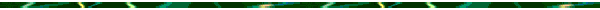 Announcements for July 30, 2019PRAYER CONCERN LISTS are now located in the back of the narthex and fellowship hall.  Please pick up one as you leave to pray for those listed.  VBS “BUILD” SET UP Need help to build some crafts for VBS.  Please come on Wednesday nights (July 17, 24, and 31) from 7pm to 8:30pm downstairs in the Sunday School hallway.  SAFE SANCTUARY will also be held on those same Wednesday evenings from 7:30 to 8pm.  If you haven’t had safe sanctuary training, please be sure to come to one of these classes on those evenings. OFFICE NOTE: I will be out of the office July 8, 9, 10.  There will be coverage in the office mornings only.  If there is a pastoral emergency please call the church office in the morning. Rev. Claire Fiedler and Rev. Jim Lucas will be covering emergencies while Pastor Michael is at Camp Joy. LIFE GROUPS - GET CONNECTED - BE TRANSFORMED - The Life Groups meet at these times: Sundays 6:30pm, Mondays 7pm, Tuesdays 7pm, and Wednesdays 10am and 7pm.  There is no need to RSVP, just pick the group that best fits your schedule and show up.ANOTHER LIFE  GROUP will begin on Thursday July 11, 7pm, at the parsonage with church as backup place. This group will be geared towards anyone that is juggling multiple pulls in their life. Coordinators are April Franks and Lori Schuessler. FIRST FRUITS FARM July 13, 2019; meet in the back parking lot at 7:15AM, leaving at 7:30AM to carpool up to Freeland, MD.  To sign up or for more information about First Fruit Farm contact Lori Schuessler (happycampers3@verizon.net or 410-761-1832)or check the LHUMC website.CUPCAKE WARS! Sunday August 11, 5pm to 7pm in fellowship hall.  Watch for more details!UPCOMING SERMON SERIES: Congregational CreativityDuring the month of August, Pastor Michael would like to preach sermons from your suggestions. You will find a sermon suggestion box in the Unity Room. Here is your chance to hear the sermon you've always wanted to hear. Just drop your idea, theme, or even a scripture suggestion in the box. You can add your name to the card or drop it in anonymously. Let your creativity flow!CALL THESE NUMBERS IF YOU NEED HELP…….. Pastoral Visits: 410-859-0990Communion at Home: 410-859-0990Prayer: 410-859-1380 Email:www.lhumc.org or church office Medical Transportation: Cindy Butz (410-760-2257) Medical Equipment: 410-859-0990Preschool Program: 410-850-4147; Childcare Program: 410-850-0778H3-Holy Humble Helpers: H3@lhumc.orgWelcome ToLinthicum Heights United Methodist Church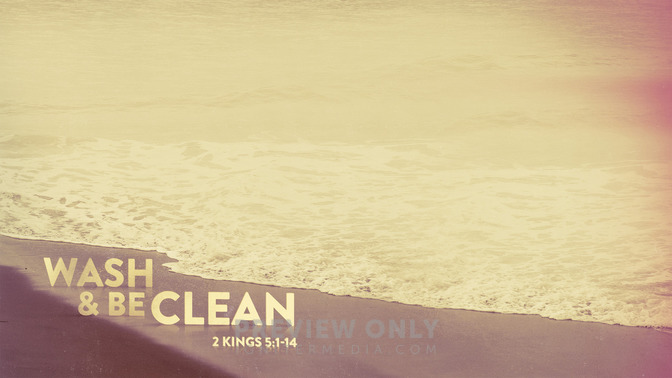 